УТВЕРЖДЕНОПриказом НО «ЦФБП РС (Я)»№______ от «____» ___________ 2019 года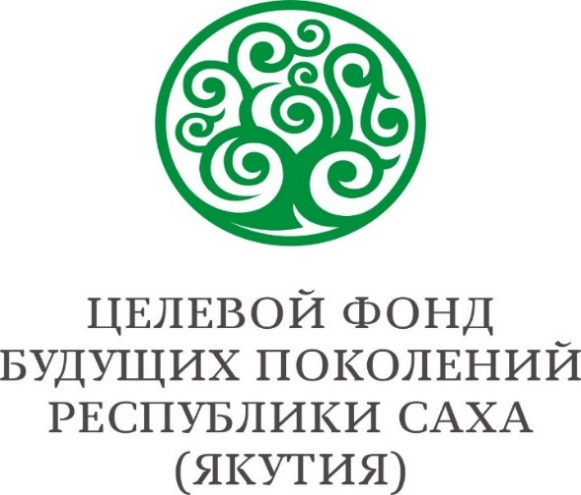 ПОЛОЖЕНИЕо проведении республиканского конкурса проектов, направленных на выявление и развитие способностей детей в спортивной сферев рамках проекта «Юные таланты Якутии», подпрограммы «Развитие» Целевой программы Некоммерческой организации «Целевой фонд будущих поколений Республики Саха (Якутия)» «Во имя будущего» на 2016 – 2020 годыг. Якутск 2019 г. Общие положения1.1. Настоящее Положение определяет порядок организации и проведения конкурса проектов, направленных на выявление и развитие способностей детей в спортивной сфере, в рамках проекта «Юные таланты Якутии», подпрограммы «Развитие» Целевой программы Некоммерческой организации «Целевой фонд будущих поколений Республики Саха (Якутия)» «Во имя будущего» на 2016 – 2020 годы (далее - Конкурс). Конкурс проводится на основе Указа Президента Российской Федерации «О национальных целях и стратегических задачах развития Российской Федерации на период до 2024 года» от 07 мая 2018 г. и Указа Главы Республики Саха (Якутия) «О стратегических направлениях социально-экономического развития Республики Саха (Якутия) № 145 от 27 октября 2018 г.1.2. Цель Конкурса: определение и поддержка лучших проектов, направленных на выявление и развитие способностей детей в спортивной сфере.1.3. Задачи Конкурса:- содействие в выявлении и развитии одаренных детей в спортивной сфере;- создание условий для развития спортивного мастерства детей;- содействие росту популярности занятий спортом среди детей;1.4. Финансирование Конкурса осуществляется за счет средств проекта «Юные таланты Якутии», подпрограммы «Развитие» Целевой программы Некоммерческой организации «Целевой фонд будущих поколений Республики Саха (Якутия)» «Во имя будущего» на 2016-2020 годы».Организация проведения Конкурса2.1. Организатором Конкурса является Некоммерческая организация «Целевой фонд будущих поколений Республики Саха (Якутия)» (далее по тексту – Организатор). 2.2. В рамках Конкурса Организатор осуществляет следующие функции:организует консультирование по вопросам участия в Конкурсе;осуществляет прием, регистрацию заявок на участие в Конкурсе;осуществляет проверку соответствия представленных заявок на участие в Конкурсе условиям участия в Конкурсе;утверждает состав Конкурсной комиссии;организует заседание Конкурсной комиссии;заключает с победителями Конкурса договоры целевого пожертвования;осуществляет контроль за целевым использованием пожертвования;осуществляет иные функции в соответствии с настоящим Положением.Участники Конкурса3.1. К участию в Конкурсе приглашаются некоммерческие организации, уставной целью деятельности которых является развитие одного вида спорта (далее по тексту - Заявители).3.2. Заявители должны соответствовать всем следующим требованиям:организация зарегистрирована в установленном законом порядке в качестве юридического лица и осуществляет свою деятельность на территории Республики Саха (Якутия);организация зарегистрирована не позднее чем за один год до дня окончания приема заявок на участие в Конкурсе;организация не находится в процессе ликвидации, в отношении нее не возбуждено производство по делу несостоятельности (банкротстве), деятельность организации не приостановлена в порядке, предусмотренном законодательством;у организации отсутствует просроченная задолженность по налогам, сборам и иным обязательным платежам в бюджеты бюджетной системы Российской Федерации.3.3. К участию в Конкурсе не допускаются:1) физические лица;2) коммерческие организации;3) публично-правовые компании;4) общественные организации, являющиеся политическими партиями;5) государственные, муниципальные, бюджетные учреждения.3.4. Заявитель вправе представить на Конкурс не более одного проекта.Сроки проведения Конкурса4.1. Конкурс проводится с «01» сентября по «10» октября 2019 года:с «01» сентября по «30» сентября 2019 г. - прием заявок на участие в Конкурсе;с «01» октября до «10» октября 2019 г. - определение победителей Конкурса, подведение итогов Конкурса.4.2. Объявление о Конкурсе и настоящее Положение размещаются на официальном сайте Организатора www.fondyakutia.ru.Требования к заявляемым проектам5.1. В рамках Конкурса рассматриваются проекты, реализации которых предполагается в срок до «30» июня 2020 года. 5.2. Проект должен включать:мероприятия, направленные на выявление и развитие способностей детей в спортивной сфере, в том числе на индивидуальное развитие способностей детей в спортивной сфере;спортивно-массовые мероприятия для различных социальных групп по видам спорта, представленным в проекте;мероприятия по информационному сопровождению хода реализации проекта (освещение мероприятий в СМИ, публикации на сайте организации и/или аккаунтах в социальных сетях, размещение информации на сайтах организаций-партнеров, представление на мероприятиях и др.).5.3. Мероприятия проекта должны соответствовать уставной деятельности Заявителя, цели и задачам Конкурса.5.4. География реализации мероприятий проекта: Республика Саха (Якутия). При определении победителей конкурса предпочтение будет отдаваться проектам, реализуемым в Арктических улусах. 5.5. Заявитель предусматривает софинансирование проекта в размере не менее 10% от запрашиваемой суммы.5.6. В смету проекта не включаются и не подлежат финансированию мероприятия, не связанные с реализацией Проекта: расходы, связанные с подготовкой и представлением заявки на Конкурс;текущие расходы организации (оплата труда штатных сотрудников, канцелярские и почтовые расходы, оплата услуг сотовой связи, банковские расходы, аренда офиса и др.)текущие расходы на приобретение горюче-смазочных материалов, ремонт, техническое обслуживание автотранспорта и др.;текущие расходы на строительство, ремонт, реконструкцию недвижимого имущества;оказание материальной помощи в денежной форме;реализация коммерческих проектов, предполагающих извлечение прибыли;расходы на проведение фуршетов, оплату питания участников мероприятий проекта;расходы на приобретение оборудования, напрямую не связанного с реализацией проекта (компьютерная и оргтехника, мебель и др.);осуществление деятельности, не связанной с представленным проектом;иные расходы, непосредственно не связанные с реализацией мероприятий проекта.5.7. В смете проекта Заявителем должны быть учтены следующие ограничения:расходы на приобретение спортивного инвентаря и экипировки детей-спортсменов не должны составлять более 30% от суммы средств, запрашиваемых на реализацию проекта;расходы на оплату услуг привлеченных специалистов для реализации мероприятий проекта (включая налоги и взносы) не должны составлять более 20% от суммы средств, запрашиваемых на реализацию проекта.5.8. Заявитель обеспечивает информационное освещение реализации проекта в СМИ с упоминанием Организатора.Порядок представления заявок на участие в Конкурсе6.1. Для участия в Конкурсе Заявитель предоставляет Организатору Заявку на участие в Конкурсе (далее по тексту - Заявка), которая включает в себя:6.1.1. Заявление на участие в Конкурсе, оформленное в соответствии с Приложением №1 к настоящему Положению;6.1.2. Портфолио Заявителя в соответствии с требованиями (Приложение №2 к настоящему Положению);6.1.3. Копии следующих документов, заверенные подписью руководителя и печатью организации: Свидетельство о регистрации юридического лица уполномоченным органом и Свидетельство о внесении в ЕГРЮЛ записи о создании юридического лица;действующий Устав;документ, подтверждающий полномочия руководителя организации;полные банковские реквизиты Заявителя;лицензия (при наличии).6.1.4. выписку из Единого государственного реестра юридических лиц (ЕГРЮЛ) (полученная не ранее чем за 30 календарных дней до даты объявления о проведении Конкурса).6.1.5. письмо-уведомление, оформленное согласно Приложению №3 к настоящему Положению, об отсутствии в отношении Заявителя процедур ликвидации, реорганизации, банкротства, приостановления ее деятельности в порядке, установленном законодательством Российской Федерации; об отсутствии у Заявителя задолженности по заработной плате, уплате налогов и сборов в федеральный бюджет, государственный бюджет Республики Саха (Якутия), местный бюджет в сумме свыше 3 тысяч рублей на дату подачи Заявки.6.2. Помимо документов, указанных в п. 6.1. настоящего Положения, Заявитель вправе включить в состав Заявки дополнительные материалы и сведения о своей деятельности: рекомендательные письма, публикации в средствах массовой информации, копии соглашений и др.6.3. Заявление, указанное в п.6.1.1. настоящего Положения, представляется в бумажном виде (формат А4, шрифт №14 «Times New Roman») или в электронном сканированном виде в формате PDF.6.4. Прием Заявок осуществляется в следующем порядке:в электронном сканированном виде Заявки направляются на адрес электронной почты: fbpcomp@mail.ru с пометкой «На конкурс спорт». Прием Заявки на Конкурс подтверждается электронным сообщением о получении Заявки, направленным Организатором Конкурса на адрес электронной почты Заявителя;в бумажном виде Заявки принимаются по адресу: г.Якутск, ул. Курашова, д.24, каб. 703. Прием заявок осуществляется с понедельника по пятницу с 10.00 до 17.00. Перерыв на обед с 13.00 до 14.00.6.5. Заявки, поданные позже срока, указанного в п.4.1. настоящего Положения, либо не соответствующие требованиям настоящего Положения, к участию в Конкурсе не допускаются.6.6. Организатор оставляет за собой право затребовать у Заявителя дополнительные документы в случае необходимости.6.7. Заявки и документы, представленные на Конкурс, не рецензируются и возврату не подлежат.Порядок рассмотрения Заявок7.1. Предварительное рассмотрение и анализ Заявок, поступивших на Конкурс, осуществляет Организатор.7.2. Организатор рассматривает и проводит анализ соответствия Заявок и приложенных документов требованиям, установленным настоящим Положением, и принимает решение об определении Заявок, допущенных к участию в Конкурсе.7.3 Организатор имеет право запрашивать и получать информацию и документы у Заявителя по вопросам, связанным с выполнением проекта, в том числе по документам Заявителя.7.4. Решение Организатора оформляется протоколом с указанием списка Заявок, допущенных к участию в Конкурсе.Порядок работы Конкурсной комиссии8.1. Проведение конкурсного отбора, включающего рассмотрение и оценку заявок, а также определение результатов Конкурса осуществляет Конкурсная комиссия.8.2. Состав Конкурсной комиссии утверждается Организатором.8.3. Число членов Конкурсной комиссии составляет не менее 5 человек. Состав Конкурсной комиссии формируется из: представителей Организатора;представителей исполнительных органов государственной власти Республики Саха (Якутия), осуществляющих деятельность в сферах, соответствующих приоритетным направлениями отбора (по согласованию);представителей общественности, имеющих заслуги и достижения в сферах, соответствующих приоритетным направлениями отбора (по согласованию).8.4. Конкурсная комиссия является коллегиальным органом. В ее состав входят Председатель комиссии, Секретарь комиссии и члены комиссии. Конкурсная комиссия избирает из своего состава Председателя. 8.5. Председатель Конкурсной комиссии организует ее работу.8.6. Секретарь Конкурсной комиссии оповещает членов комиссии о времени и месте заседания комиссии, ведет протокол заседания комиссии. Секретарь Конкурсной комиссии не обладает правом голоса при принятии членами Конкурсной комиссии соответствующих решений.8.7. Члены Конкурсной комиссии работают на общественных началах, принимают личное участие в ее работе.8.8. Заседание Конкурсной комиссии является правомочным, если на нем присутствует большинство от общего числа членов Конкурсной комиссии. 8.9. Конкурсная комиссия осуществляет следующие функции:проводит оценку проектов, представленных на Конкурс;определяет победителей Конкурса.8.10. Члены Конкурсной комиссии оценивают представленные Заявки по критериям оценки заявок, согласно Приложению №4 к настоящему Положению. Победителями Конкурса становятся Заявки, набравшие максимальное количество баллов. При равенстве баллов решение принимает Председатель Конкурсной комиссии.8.11. Решение Конкурсной комиссии оформляется протоколом, который подписывают члены Конкурсной комиссии, присутствовавшие на заседании. Объемы и порядок финансирования Конкурса9.1. Общая сумма финансирования Конкурса составляет 3 000 000 (три миллиона) рублей.9.2. Определяются 6 (шесть) победителей Конкурса, сумма финансирования проекта каждого из победителей составляет 500 000 (пятьсот тысяч) рублей.9.3. Конкурсная комиссия имеет право вносить изменения в порядок финансирования Конкурса.Обязательства победителей Конкурса10.1. С каждым победителем Конкурса Организатор заключает договор целевого пожертвования, на основании которого осуществляется перечисление денежных средств.10.2. Победители Конкурса, с которыми заключены договоры целевого пожертвования (далее по тексту - Получатели), обязаны:10.2.1. Утвердить проект локальным нормативным актом;10.2.2. Обеспечить целевое использование перечисленных денежных средств в строгом соответствии со сметой и календарным планом утвержденного проекта;10.2.3. Представить Организатору отчеты о целевом использовании перечисленных денежных средств согласно Приложению №5 к настоящему Положению с приложением документов, подтверждающих целевое использование перечисленных денежных средств.10.3. В случае непредставления отчетов с приложением документов, подтверждающих целевое использование перечисленных денежных средств, или нецелевого использования денежных средств, Получатели обязаны возвратить Организатору перечисленные денежные средства, при этом в дальнейшем Получатели лишаются возможности получения пожертвований от Организатора.Заключительные положения11.1. Победители Конкурса имеют право освещать в средствах массовой информации мероприятия проекта с упоминанием наименования Организатора.11.2. Итоги Конкурса не пересматриваются. Рецензии на проекты не выдаются. Материалы, поданные на Конкурс, не возвращаются.Приложение №1к Положению о проведении республиканского конкурса проектов, направленных на выявление и развитие способностей детей в спортивной сфереЗАЯВЛЕНИЕна участие в республиканском конкурсе проектов, направленных на выявление и развитие способностей детей в спортивной сфере, в рамках подпрограммы «Развитие» Целевой программы Некоммерческой организации «Целевой фонд будущих поколений Республики Саха (Якутия)» «Во имя будущего» на 2016 – 2020 годыРаздел I. Информация об организацииРаздел II. Информационная карта проектаРаздел III. Описание проектаНазвание проекта;Общая характеристика ситуации на начало реализации проекта (описание проблемы, на решение которой направлен проект с приведением количественных и качественных показателей на начало реализации проекта);Целевая группа проекта (описание участников проекта, на решение проблем которых направлен проект, описание количественного и качественного состава;Цель и задачи проекта;Команда проекта;Календарный план проекта (описание основных этапов, мероприятий проектов, сроки их реализации);Детализированная смета проекта на общую стоимость реализации проекта, включая запрашиваемые средства и средства софинансированияОжидаемые результаты реализации проекта (описание качественных и количественных показателей)Количественные показатели (Содержание данного раздела должно быть связано с указанными целями и задачами проекта и отражать результаты их достижения (указанные количественные показатели обязательны для заполнения)Качественные показатели (Необходимо подробно описать, каких позитивных изменений в обществе Вы планируете достичь по итогам завершения мероприятий проекта, каково будет его влияние на описанную Вами проблемную ситуацию)Улучшение ….Развитие …..Повышение ….Дальнейшее развитие проекта (в данном разделе необходимо указать, будет ли продолжена деятельность организации в том же направлении по завершении проекта, какие у Вас есть для этого возможности и какой социальный эффект ожидается)______________________________              ______________       _________________________(наименование должности)                        (подпись)                  (фамилия, инициалы)             М.П."_____" ______________ 20_____г.Приложение №2к Положению о проведении республиканского конкурса проектов, направленных на выявление и развитие способностей детей в спортивной сфереТРЕБОВАНИЯ К ПОРТФОЛИОПортфолио должно давать целостное представление об организации спортивной работы в некоммерческой организации и содержании конкурсного проекта.Портфолио оформляется в виде презентации (в программе Microsoft Office PowerPoint) с использованием фото, видео и графических материалов по следующим критериям:Информация об организации- Описание структуры организации;- Описание количественного и возрастного состава детей, охватываемых мероприятиями организации, динамика их численности за последние три года;- Описание организации массовых спортивных мероприятий для детей, семей с детьми и взрослого населения;- Описание проводимой работы с подростками, состоящими на учете в Комиссии по делам несовершеннолетних и защите их прав, детьми-сиротами, детьми из малообеспеченных семей;- Уровень материально-технической базы некоммерческой организации;- Финансирование деятельности некоммерческой организации;- Календарный план спортивных мероприятий (указывается количество запланированных в 2018г. и фактически проведенных в 2017г. мероприятий, участие в международных, всероссийских, межрегиональных, республиканских, районных и муниципальных мероприятиях/соревнованиях);- Результаты участия в международных, всероссийских, межрегиональных, республиканских, районных и муниципальных мероприятиях/соревнованиях за последние три года.(не более 7 слайдов)Содержание проекта - Описание проблемы в области выявления, поддержки и развития талантливых и одаренных детей в сфере культуры и искусства, и обоснование необходимости ее решения проектно-целевым методом;- Цель, задачи, сроки реализации проекта;- Система программных мероприятий;- Управление проектом и контроль за ходом ее реализации;- Ресурсное обеспечение проекта;- Оценка эффективности и социально-экономических последствий реализации проекта. (не более 7 слайдов)Приложение №3к Положению о проведении республиканского конкурса проектов,направленных на выявление и развитие способностей детей в спортивной сфереНО «Целевой фонд будущих поколений РС (Я)»от _______________________________________                                                                                     наименование организацииПИСЬМО-УВЕДОМЛЕНИЕНастоящим подтверждаем, что на дату подачи заявки на республиканский конкурс проектов, направленных на выявление и развитие способностей детей в спортивной сфере, в рамках Подпрограммы «Развитие» Целевой программы Некоммерческой организации «Целевой фонд будущих поколений РС (Я)» «Во имя будущего» на 2016 – 2020 годы:- в отношении некоммерческой организации     полное наименование организации      не введена процедура ликвидации, реорганизации, банкротства, приостановления деятельности в порядке, установленном законодательством Российской Федерации;- у    полное наименование организации       задолженность по заработной плате, уплате налогов и сборов в федеральный бюджет, государственный бюджет Республики Саха (Якутия), местный бюджет в сумме свыше 3 тысяч рублей на дату подачи заявки отсутствует.Вся информация, копии и оригиналы документов, представленные     полное наименование организации        являются верными, полными и точными, и не скрыты обстоятельства, которые могли бы, в случае их выяснения, негативно повлиять на решение Конкурсной комиссии._____________________________                   _______________      __________________________        (наименование должности)                                  (подпись)                (фамилия, инициалы)              М.П."_____" ______________ 20_____гПриложение №4к Положению о проведении республиканского конкурса проектов, направленных на выявление и развитие способностей детей в спортивной сфереКРИТЕРИИ ОЦЕНКИ ЗАЯВКИ И КОЭФФИЦИЕНТЫ ИХ ЗНАЧИМОСТИ* По каждому критерию заявке присваивается от 0 до 10 баллов (целым числом):0 – информация по критерию отсутствует1- 2 – информация по критерию представлена общими фразами или крайне некачественно;3 - 5 – информация по критерию присутствует, но качество изложения информации сомнительно, ряд важных параметров описан со значительными пробелами;6 - 8 – в целом критерий выражен хорошо, но есть некоторые недостатки, не оказывающие серьезного влияния на общее качество проекта;9 – 10 – критерий оценки выражен хорошо, замечания отсутствуютПриложение №5к Положению о проведении республиканского конкурса проектов, направленных на выявление и развитие способностей детей в спортивной сфереПИСЬМЕННЫЙ отчет о реализации ПРОекта____                                                                                                                                                  ____(указать наименование проекта)Наименование исполнителя проекта:                                                                                                   Договор целевого финансирования (пожертвования) от «     »                  20      г. №         Сроки реализации проекта                                                                                                                       Территория реализации проекта                                                                                                              Контактное лицо (ФИО):                                                                                                                          Телефон:                           ; адрес электронной почты:                                                                               Дата: «       »                         20      г.ХОД РЕАЛИЗАЦИИ ПРОЕКТА1.1. Краткое описание проектаЦель и задачи проекта, сроки реализации проекта, ожидаемые результаты (количественные и качественные).1.2. Описание хода реализации программыВ данном разделе описывается деятельность по выполнению всех мероприятий проекта (с выделением мероприятий, реализованных за счет средств НО «ЦФБП РС (Я)»). Описывается фактическая деятельность в рамках каждого мероприятия, а также ее результаты с указанием конкретного количества измеряемых показателей/индикаторов проекта (волонтеры, специалисты, дети, организации и др.). Мероприятие 1. Мероприятие 2. Мероприятие 3. Мероприятие 4.1.3. Достижение ожидаемых результатовВ данном разделе описываются результаты реализации мероприятий представленные через оценку достижения ожидаемых результатов проекта с фактическими (показатели/индикаторы). Необходимо включить краткие выводы по результатам выполнения проекта за соответствующий отчетный период и прогнозную оценку ее выполнения в целом с учетом достигнутых результатов.ИНФОРМАЦИЯ О ДОСТИЖЕНИИ КОЛИЧЕСТВЕННЫХ ПОКАЗАТЕЛЕЙ ПРОЕКТА1.4. Предложения по повышению эффективности реализации проекта. Принятые меры по обеспечению устойчивости полученных результатов реализации проекта. Полное наименование организации Юридический адресФактический адресТелефон/факсЭлектронный адрес (e-mail)Руководитель организацииФИО (полностью), конт.телефон, электронный адрес (e-mail)Название проектаРуководитель проекта ФИО (полностью), конт.телефоны, электронный адрес (e-mail)Территория реализации проектаперечисляются все территории, на которые распространяется проектЗапрашиваемая сумма (в руб.)Сумма софинансирования (в руб.)                                                                                                                                                                                              сумма софинансирования проекта за счет вклада из других источников Сроки реализации проектапродолжительность проекта, с указанием даты начала и окончания проектаКраткое описание проекта краткое изложение проекта: суть, участники проекта, цели и задачи, результаты, стоимость проекта и др. (не более 5-6 предложений).Партнеры проектаСпонсоры проекта, организации - партнеры№МероприятияОписание мероприятийСроки проведенияРезультаты1.2.№Наименование расходовКол-во ед.Стоимость ед. (руб.)Запрашиваемая сумма (руб.)Сумма софинанси-рования (руб.)Общая стоимость (руб.)1.Итого:Итого:Итого:Количественный показательКоличествоКоличество привлеченных добровольцев (обязательно для заполнения)Количество мероприятий проекта(обязательно для заполнения)Количество детей, охваченных мероприятиями проекта(обязательно для заполнения)Количество специалистов, привлеченных для реализации мероприятий проекта(обязательно для заполнения)Количество муниципальных образований, на территории которых реализованы мероприятия проекта- в т.ч. районы и поселения(обязательно для заполнения)Количество публикаций в СМИ о реализации мероприятий проекта- в т.ч. с упоминанием НО «ЦФБП РС (Я)»(обязательно для заполнения)№Критерий оценки заявок1Актуальность и социальная значимость проекта2Логическая связность и реализуемость мероприятий проекта, соответствие мероприятий проекта его целям и задачам3Соотношение планируемых расходов на реализацию проекта и ожидаемых результатов4Масштаб реализации проекта5Организация спортивно-массовых мероприятий по видам спорта, представленному в проекте, для различных социальных групп6Уровень подготовленности и опыт организаторов проектаФинансовый отчет о целевом использовании средств пожертвованияФинансовый отчет о целевом использовании средств пожертвованияФинансовый отчет о целевом использовании средств пожертвованияФинансовый отчет о целевом использовании средств пожертвования№№ п/пРаздел 1. Общая информацияРаздел 1. Общая информацияРаздел 1. Общая информация1Получатель средств2Наименование проекта3Номер и дата Договора целевого пожертования4Дата составления отчета5Отчетный период2019 год2019 год6Общий объем финансирования проекта за отчетный период (нарастающим итогом с начала года) в том числе:Предусмотрено (рублей)Фактически израсходовано (рублей)6Общий объем финансирования проекта за отчетный период (нарастающим итогом с начала года) в том числе:6.1Собственные средства 6.2Средства пожертвованияРаздел 2. Отчет о движении средств (в рублях)Раздел 2. Отчет о движении средств (в рублях)Раздел 2. Отчет о движении средств (в рублях)Раздел 2. Отчет о движении средств (в рублях)Раздел 2. Отчет о движении средств (в рублях)№№ п/пНаименование мероприятий ПроектаПеречислено средств Фондом Фактически израсходовано ПолучателемОстаток средств на конец отчетного периода12345Итого:Раздел 3. Расшифровка расходов Раздел 3. Расшифровка расходов Раздел 3. Расшифровка расходов Раздел 3. Расшифровка расходов Раздел 3. Расшифровка расходов Раздел 3. Расшифровка расходов Раздел 3. Расшифровка расходов №№ п/пВид расходов в рамках мероприятия Проекта (поставщик/исполнитель; наименование, количество и стоимость за единицу приобретенных товаров/услуг)Реквизиты платежного документаРеквизиты платежного документаНаименование и реквизиты документов (дата и номер), подтверждающих расходы (договор/счет, товарная накладная/товарный чек, акт выполненных работ, расчетная ведомость, авиа и ж/д билеты и др.)Наименование и реквизиты документов (дата и номер), подтверждающих расходы (договор/счет, товарная накладная/товарный чек, акт выполненных работ, расчетная ведомость, авиа и ж/д билеты и др.)Сумма расходов                          (в руб.)Наименование мероприятия в соответствии с перечнем мероприятий проектаНаименование мероприятия в соответствии с перечнем мероприятий проектаИтого по мероприятию:ХХХХНаименование мероприятия в соответствии с перечнем мероприятий проектаНаименование мероприятия в соответствии с перечнем мероприятий проектаИтого по мероприятию:ХХХХСумма платежей за отчетный период:Сумма платежей за отчетный период:Сумма платежей за отчетный период:Сумма платежей за отчетный период:Сумма платежей за отчетный период:Сумма платежей за предыдущие отчетные периоды текущего года:Сумма платежей за предыдущие отчетные периоды текущего года:Сумма платежей за предыдущие отчетные периоды текущего года:Сумма платежей за предыдущие отчетные периоды текущего года:Сумма платежей за предыдущие отчетные периоды текущего года:Сумма платежей за все отчетные периоды текущего года:Сумма платежей за все отчетные периоды текущего года:Сумма платежей за все отчетные периоды текущего года:Сумма платежей за все отчетные периоды текущего года:Сумма платежей за все отчетные периоды текущего года: /  _________ / /  _________ / /  _________ / /  _________ /руководитель           подпись        расшифровка подписируководитель           подпись        расшифровка подписируководитель           подпись        расшифровка подписируководитель           подпись        расшифровка подписируководитель           подпись        расшифровка подписи        /                      /        /                      /        /                      /        /                      /главный бухгалтер        подпись     расшифровка подписиглавный бухгалтер        подпись     расшифровка подписиглавный бухгалтер        подпись     расшифровка подписиглавный бухгалтер        подпись     расшифровка подписиглавный бухгалтер        подпись     расшифровка подписим.п.м.п.м.п.м.п.м.п.№ п\пНаименование показателя/индикаторЕдиницаизмеренияПлановое значение индикатораФактическое значение индикатора12